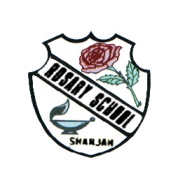 Our Vision: Innovative education for a knowledge, pioneering, and global societyDepartment of English 2018-2019    Grammar Worksheet-Unit-4 – Simple SentenceName ___________________________   Grade: 6   Sec: _____      Date: ___/____/___Public transportation in Rome is provided by an elaborate bus system.Coffee plants require a hot, moist climate and rich soil.Tourism provides a vital source of revenue to Orlando, Florida.Jack and Ned got into a small skirmish over who would be first in line.My great grandmother came to America as an immigrant from Russia.Our landlord had to eject our neighbors for not paying their rent on time.A spinal cord injury can cause paralysis or even death.The mountain is so lofty that lightning struck it six times during one storm.The large vehicle is mostly used for military transport.The film's structure creates a context in which the main character's manic anger and violence is believable.His attitude about taxes was openly hostile.I don't think there is danger of a large-scale poverty.A steamer ferry links Rameswaram, India, with Mannar, Sri Lanka.A market economy is based on buyers and sellers.A king's ring was a symbol of his authority in medieval times._____________________________________  looked for nectar in the flower.________________________________ has lots of clothes in it.________________________________ checked my vision.________________________________ landed the UFO________________________________ needs soil, water, and sunlight.________________________________ jumped in the sea.________________________________ was upset because I broke her favorite vase.________________________________ is filled with stories that I wrote.________________________________ spun a web in the doorway.A swarm of bees was buzzing around the hive. The Buffalo Bills won the football game. E. B. White is the author of Charlotte's Web. The blue whale dove to the bottom of the ocean.Georgia and her friends raced to school. Kyle, Billy, and Justin built a tree house.A birthday card from grandma arrived in the mail.The dinosaur exhibit at the museum was interesting. The car with the flat tire was on the side of the road. A birthday card from grandma arrived in the mail.mother My sing loves to songs. ____________________________________________________________________________________wagon's broken. The wheel is red. ____________________________________________________________________________________ lost. is black The stapler _________________________________________________________________________________________ brother in jumped the Melanie's pool.______________________________________________________________________________gave a grandma My cookie. me______________________________________________________________________________tail squirrel The nuts. the with bushy gathered_______________________________________________________________________________went best California. My to friend_________________________________________________________________________________________  gave a grandma My cookie. me My grandma gave me a cookie_______________________________________________________________________________